Ny brancheforening for privatejede, satellitbaserede referencenet i DanmarkEn række private virksomheder er gået sammen om at forsvare den frie konkurrence og for at modvirke unfair statslig konkurrence på et dybt specialiseret marked, der har fungeret upåklageligt i over 20 årEn række private virksomheder med stærkt teknisk indsigt i satellitbaserede navigationsdata har etableret ”Brancheforeningen for private referencenet i Danmark”. Referencenet kan levere positionsdata fra satellitter, så de kan bruges til præcisionsarbejde i bl.a. byggeri, landbrug og anlægsarbejde.Blandt de stiftende virksomheder er Geoteam A/S, Leica Geosystems A/S, CNH Industrial Danmark A/S og ToppTOPO A/S, som har etableret den nye brancheforening for at fremme rammebetingelserne for privatejede referencenet i Danmark og internationalt.Markedet har fungeret upåklageligt i mere end 20 år med styrket innovativ, teknologisk udvikling – endda til faldende priser - samtidig med, at vi som private aktører har stillet vores data frit til rådighed for forskningsinstitutioner på området, udtaler den nyvalgte brancheformand Niels Rasmussen og fortsætter:Men vi kan se, at staten bid for bid begynder at bevæge sig ind på et frit og konkurrencepræget marked, hvilket vi står temmelig undrende over for. Vi har både de faglige, tekniske og økonomiske argumenter med os for at sikre et frit og privat marked, så det vil vi i brancheforeningen gøre vores til at forsvare på medlemmernes vegne, fastslår Niels Rasmussen.Udover forretningschef Niels Rasmussen fra Geoteam A/S består bestyrelsen af adm. direktør Henrik Wiese fra Leica Geosystems A/S og RTK-specialist Lars Grønlund fra CNH Industrial Denmark A/S. Lindskov Communication er valgt som sekretariat og kommunikationsbureau. Vedtægterne for den nye brancheforening blev vedtaget på den stiftende generalforsamling for nylig, hvor arbejdet med en website og andre strukturelle opgaver også blev igangsat.Kontaktinformation:Forretningschef Niels Rasmussen, Geoteam A/S, mobil 31 61 92 57, mail nir@geoteam.dk Adm. dir. Henrik Wiese, Leica Geosystems A/S, Mobil 20 52 80 20, mail: henrik.wiese@leica-geosystems.comRTK Specialist Lars Grønlund, CNH Industrial A/S, mobil 23 47 44 77, mail lars.gronlund@caseih.com Bureau og sekretariat for Brancheforeningen for Private Referencenet i Danmark: Lindskov Communication, seniorkonsulent Henning Sørensen, hso@lindskov.com, telefon 70 26 19 79, mobil 21 49 88 09Fotos:Foto er vedhæftet i høj opløsning og kan ligesom teksten anvendes frit.Baggrundsinformation til pressenUddrag af notat i forbindelse med udarbejdet dokumentation med argumentation og synspunkter fra branchen formidlet til politikere og ministre 2017-2019:MarkedetDer findes i dag fire systemer til opsamling af satellitbaserede navigationsdata – det russiske GLONASS, det amerikanske GPS, det kinesiske BEIDU og det europæiske GALILEO. I Danmark er der minimum fem private referencenetværk, der kan give nøjagtighed ned til ganske få centimeter. Der er i den danske RTK-branche en begrundet frygt for at staten vil overtage markedet ved at etablere offentligt ejet infrastruktur og tilbyde data gratis til kunderne. Det hænger politisk meget dårligt sammen med VLAK-regeringens officielle politik om fair og lige konkurrence med gode rammevilkår for erhvervslivet. Deloitte rapportStyrelsen for Dataforsyning og Effektivisering (SDFE) offentliggjorde den 9. juni 2017 et udbud på at udfærdige en ”Analyse af behov for positionerings- og navigationsdata i Danmark”. Udbuddet blev vundet af Deloitte. Analysen skulle oprindeligt være færdig i oktober 2017, men trak ud. Baseret på to gange aktindsigt af forløbet kan vi se, at SDFE undervejs forsøgte at styre konklusionerne i en bestemt retning. Da rapporten udkom den 20. december 2017, var en af konklusionerne dog, at der ikke ”i det eksisterende marked med den nuværende teknologi og brugere vil være nogen positiv samfundsøkonomisk effekt ved et frikøb, da efterspørgslen vil være begrænset”. Rapporten er begrænset til tidsrummet frem til 2020. Deloitte har senere på branchens foranledning bekræftet denne konklusion og samtidig oplyst, at det samfundsmæssige tab er skønnet til 30 – 70 mio. årligt.  Deloitte har oplyst, at skønnet er baseret på en erhvervs- og samfundsmæssig analyse af en statslig subsidiering eller”frikøb” af RTK-tjenester fra eksisterende udbydere, så brugerne får gratis adgang til de eksisterende tjenester – dvs finansieret af skatteyderne.Der er behov for politisk at fjerne tvivlen og forbeholdene i rapporten, så SDFE ikke kan omgå rapporten ved at henvise til tiden efter 2020, samfundsmæssig eller teknologisk udvikling og dermed risikere et samfundsmæssigt tab på et stort tocifret millionbeløb. Der er ingen almindelige borgere, der har glæde af disse data, der udelukkende anvendes af professionelle aktører fx i landbruget og byggeriet. TAPAS (Testbed i Aarhus for Præcisionspositionering og Autonome Systemer)På baggrund af Deloitte-rapporten og branchens fortsatte frygt for statslig overtagelse af markedet foreslog branchen et møde med SDFE og det fandt sted den 6. april 2018. SDFE udarbejdede et referat af mødet. Branchen er dog ikke enig i referatet, især i forhold til TAPAS projektet, hvor branchen forudser, at projektet er første skridt mod en landsdækkende løsning. Det hænger bl.a. sammen med, at SDFE den 20. april 2018 – på årsmødet for Kort- og Landmålingsteknikernes Forening – gav udtryk for, at TAPAS skal udbredes yderligere i landet og at der ikke kun er tale om forsknings- og udviklingsaktiviteter. SDFE har imidlertid ikke villet rette i referatet, der således ikke er tiltrådt af de private aktører.SDFE har til Folketinget oplyst, at TAPAS er etableret i en samarbejdsaftale mellem DTU og styrelsen, hvorfor projektet ikke har været i udbud. Der er således brugt 5,3 mio. kr. til udstyr og programmel samt konsulentydelser uden at det har været i udbud. Uanset dette, har DTU Space valgt at opdele indkøb af udstyr i 13 separate dele i seks forskellige kontrakter, som hver for sig ikke overskrider beløbsgrænsen. Udgifterne til SDFE’s køb af konsulentydelser hos DTU Space er på 3,1 mio. kr. uden særskilt bevilling. SDFE’s fremgangsmåde åbner for en politisk kritik for bevidst omgåelse af udbudsreglerne, stort offentligt forbrug uden særskilt bevilling, opstart af offentlig konkurrerende virksomhed under dække af forsknings- og udviklingsaktiviteter, vage og upræcise forklaringer på forholdet mellem TAPAS og kommercielle aktører. RTK-branchen er på vej med en brancheforening og vil ikke frivilligt se på, at staten stjæler det marked, hvor en solid indbyrdes konkurrence har holdt priserne nede siden år 2000. Branchen har hidtil leveret data gratis til forskningsformål, bl.a. landbrugets forsøgscenter i Foulum, så heller ikke med denne begrundelse er der belæg for at etablere et offentligt finansieret referencenet, der vil udradere de private virksomheder.Der er behov for en klar politisk tilkendegivelse af, at der ikke vil ske en statslig overtagelse af markedet for RTK-tjenester og at TAPAS ikke bliver udbygget yderligere. Det vil være afgørende for de kommercielle udbyderes fremtidige investeringer. Bilag1	2017-12-08 Rapport fra Deloitte – ”Analyse af behovet for en offentlig positioneringstjeneste”2	2018-01-29 Internt notat fra Lindskov med Q&A i forbindelse med gennemgang af Deloitte-rapport3A	2018-04-05 Referat fra møde mellem Geoteam og Leica og SDFE – udkast fra SDFE3B	2018-04-05 Referat fra møde mellem Geoteam og Leica og SDFE – kommentarer fra de private aktører4	2018-05-02 Internt notat med afslørende slides fra årsmødet for Kort- og Landmålingsteknikernes Forening5A	Svar på spørgsmål 146 til Folketingets Uddannelses- og Forskningsudvalg5B	Svar på spørgsmål 147 til Folketingets Uddannelses- og Forskningsudvalg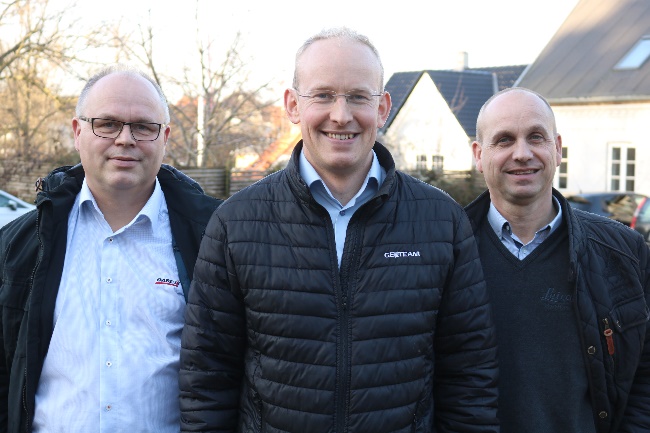 Der har netop været afholdt stiftende generalforsamling i Brancheforeningen for Private Referencenet i Danmark. Blandt de stiftende virksomheder er Geoteam A/S, Leica Geosystems A/S, CNH Industrial Danmark A/S og ToppTOPO A/S. Udover forretningschef Niels Rasmussen fra Geoteam A/S (i midten) består bestyrelsen af adm. direktør Henrik Wiese fra Leica Geosystems A/S (th) og RTK-specialist Lars Grønlund fra CNH Industrial Denmark A/S (tv). Lindskov Communication er valgt som sekretariat og bureau.